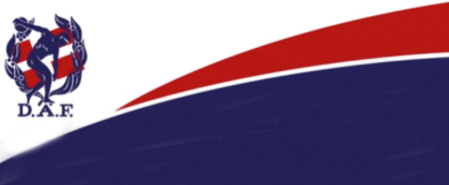 Møde i Veteranudvalget, torsdag den 10. september 2015, kl. 18:30Bondager 56, 2670 GreveDeltagere: Knud Høyer, Inge Faldager, Poul Grenaa, Knud E. Pedersen, Tom Elmer ChristensenAfbud: Henning Steffan JensenDagsorden.Opfølgning på referatet af mødet den 21.5. 2015Vi mangler forklaringer for manglende notering i Statletik på de længere løb. Knud tager det op med DAF. Hvis de gerne vil have mange løbemotionister med, må de lave andre krav, så flere kan se deres resultater i Statletik. Det skal forklares for de ”almindelige ” veteraner, at der er en Statletik, hvor man kan se egne og konkurrenters resultater.Knud skal med DAFs administration drøfte de 34 Euro (ca. 250 kr.), som hver master betaler for deltagelse ved udenlandske mesterskaber. Hvem går pengene til. Pengene betales nu til den nationale atletikorganisation og ikke til de lokale arrangører (LOC). Hvorfor er der den omvej, før pengene ligger i DAF?Hvordan kan vi finansiere en fysioterapeut til store mesterskaber? Måske via et større danske bidrag. Fra de store land får de måske løn og rejsen betalt. Økonomi: vi har ikke brugt mange penge bortset fra de internationale mesterskaber. Knud udregner teamleder honorar til Lyon. Vi skal have et regnskab efter 3. kvartal, så vi kan se, hvor vi er i indtægter og udgifter før 4. kvartal disponeres.Veterankonferencen bliver ikke 7-8 november. Ændring af veteranbestemmelser vil i fremtiden ikke være et årsmødepunkt, men behandles alene i Masters Komite. Poul har et ændret tidsskema til VDM, som vi skal have indarbejdet.Vi skal finde på de nye navne til mesterskaber, når veteran ændres til master.Kommentarer til seneste nyhedsbreve fra VUNyhedsbrev september 2015 er udsendt for få dage siden via masteratletik.dk og veterankartoteket samt hjemmesiden.Veteranturneringen for hold 2015 – finale i Vejle den 12.9.Status for hold og arrangører: 5 fra øst M/K, 5 fra Vest ,2 kvinder øst, og 3 vest. Samarbejdet vedr. finalen har kørt perfekt. Ove Lausten er god til det organisatoriske.Information/kommunikation til klubberne: helt ok til finalenSkal noget ændres til næste år? Formanden foreslår, at det er de 12 bedste, der går til finalen og ikke 6 fra hver landsdel. Det må diskuteres hen over vinteren. Al information skal ud tidligere til næste år. DAFs terminslister for 2016, 2017 og 2018Terminsudvalgets forslag for 2016, 2017 og 2018 omdeles og gennemgås.Prioritet 1-3 er fastlagt, veteran DM er i prioritet 4, DM kastemangekamp i prioritet 5 sammen med stafetter, 10.000m, ½ maraton og maraton, prioritet 7 er andre veteranmesterskaber.Mastermesterskaber i 2016 er fastlagt tidsmæssigt.DAFs kontor laver aftaler for DM, og VU skal lave kontrakter med de arrangerende foreninger. Vi har modtaget en standardkontrakt, som skal bruges. Opgaven ligger indtil videre hos formanden. Vi skal finde en ny ansvarlig for holdturneringens afvikling og resultatformidling i stedet for Steen Jensen. Ove Laustsen, Vejle IF, hjælper med at finde arrangører i vest. Vi laver en beskrivelse af arbejdsindsatsen for Veteranturneringen, så mulige nye kan påtage sig opgaven.Beslutning for 2016, 2017 og 2018 for placering af DM veteranmesterskaberne ude og inde, samt VT terminerne og holdfinalen. I 2016 skal veteranturneringens indledende runder ligge i uge 21 og uge 24Mangler vi nogen? Formanden undersøger om det nye NM 10.000 m også er for veteraner. Svenskerne undersøger om der er mulighed for at lave indendørs Nordiske Mesterskaber i Sverige i 2017. De melder tilbage i Ancona.Der skal laves en papirliste med de store mesterskaber. Henvis i øvrigt til DAFs kalender.DAFs nye organisationsstruktur pr. 1.1. 2016Kort gennemgang af bestyrelsens forslag til lovændringer og organisationsdiagram mv.Behov for i alt 6 medlemmer af Master komité efter  Årsmødet i oktober. Der skal vælges 2 på årsmødet – resten udpeges af bestyrelsen. Hvem?Udarbejde kommissorium for Master Komite i samarbejde med DAFs administration. Arbejdsgruppen har opsamlet en række punkter, som skal ind i et standard kommissorium, og som bilag opgaver/aktiviteter/projekter, som vi skal udføre til støtte for DAFs strategiplan.Master Komiteen skal afholde en udviklingskonference for alle masters i Danmark – ikke hvert år - men efter behov. Alle andre forhold omkring masters aktiviteter besluttes af Master Komiteen. Forslag til konference for Masters i 2015 er en søndag i sidste halvdel af november. Det bliver søndag den 22. november. Formanden tager kontakt til Odense, for at undersøge, om konferencen kan holdes der.1. udkast til årshjul for Master Komite er udarbejdet. Det skal løbende suppleres ud fra daglig praksis, så vi er forberedte på opgaverne. Derefter skal vi fordele ansvar for opgaverne.Gøre veteranatletikken så synlig som mulig ved at kommunikere via Veterankartoteket og masteratletik.dk samt på DAFs hjemmeside. Primær kontaktperson på kontoret: Dorte RamlovDAFs nye organisation lægges på DAFs hjemmeside den 11. september. Strukturen besluttes på årsmødet – derefter skal de enkelte komiteer lave deres egne kommissorium og bl.a. angive, hvilke område i DAFs strategiplan komiteen vil arbejde på. Skal være færdigt 1-1-2016.Masterkomiteen: 2 medlemmer vælges på årsmødet og DAFs bestyrelsen udpeger et medlem fra bestyrelsen samt de resterende 4 medlemmer. Formanden vælges ikke, han udpeges af den nye komite på første møde efter årsmødet. Poul og Inge stiller op til valg. Knud meddeler DAF dette. Med den nuværende sammensætning er korte og lange løb, spring og kast repræsenteret bredt, men i fremtiden skal der satses meget på motionsløbere. Vi må forsøge at få dette grebet systematisk an i projektgrupper.Udviklingskonference(lovændringer er ikke med her) hvor vi er med til at udvikle masteratletik. Vi skal arrangere nogle indlæg og nogle diskussioner/gruppearbejder. Mathias Sonnenborn har fået gennemført, at ved store svenske seniorstævner er der altid 1-2 veteranøvelser. Det vil vi også arbejde for.Veterankonferencen bliver søndag den 22. november evt. i OdenseUdkast til årshjul sendes ud med referatet. Husk at få placeret regnskab og budget. Alle læser årshjulet igennem, skriv ting til, der mangler, og send det tilbage.Kommunikation: Med facebook, veterankartotek og hjemmeside er vi godt i gang med en ny måde at være i kommunikation med de aktive masters.DAFs hjemmeside er under omlægningNu kan vi selv lægge nyheder og andre praktiske oplysninger ind på hjemmesiden for Masters.Vi skal selv lægge mere ind på siden også nogle småting. Vi kan måske også lave link til facebook? Der er p.t. 384 medlemmer af facebook-gruppen: masteratletik.dk. Vi er i en oplæringsfase lige nu, og vil med tiden blive bedre til også at bruge DAFs hjemmeside til nyhedsformidling mv. om forhold, som altid skal kunne findes ét sted.Bemærk den nye Kalender, hvor arrangørerne selv skal lægge deres arrangementer ind. Formanden lægger de internationale mesterskaber ind med link til arrangørernes hjemmeside. Næste møde i VU i 2015Der bliver sikkert behov for et møde i Master Komite efter årsmødet, bl.a. for tilrettelæggelse af en udviklingskonference for masters i november, jf. 5d.1. møde i start af året1 møde før udendørssæsonen1 møde først på efteråret før årsmødetNæste møde den 4. november kl. 18.30Ideer til indhold på masterskonferencen: Vedligehold af kroppen, variation udfordrer din krop. Det behøver ikke at være mere end i Åbenrå. Kost og træning. Anderledes opvarmning/mobiliser dine led. Skader. Er der noget fra DGI, vi kan bruge? Hvordan får vi nogen til at bevæge sig fra løb på landevejen til løb på banen? Hvordan får vi de nye klubber med til konferencen? Spørge fx Århus Fremad hvordan de kom i gang med atletikken. Måske flere spor: motionsløber/baneatletik/styrketræning/mentaltræning.Sørg for at få mange inviteret med.Eventuel Sverige laver nogle stævner. Kan udlændinge komme til stævner her? Må udlændinge uden bopæl deltage ved mesterskaber? Det beslutter vi i fremtiden selv. Men de vil aldrig kunne blive mestre. Vil vi overveje at lave mesterskaber for folk, der ikke er medlem af en klub? Vi ved endnu ikke, hvad vores kompetencer bliver.